О внесении изменений в приложение к постановлению главы от 25.01.2018г. №01-03-54/8         В целях приведения документов в соответствие с Федеральным законом «О государственной регистрации недвижимости» от 13 июля 2015 года №218-ФЗ, глава муниципального образования п о с т а н о в и л: 1. Внести изменения в приложение к постановлению главы от 25.01.2018г. № 01-03-54/8 «Об утверждении административного регламента по предоставлению муниципальной услуги «Выдача разрешений на установку и эксплуатацию рекламных конструкций, аннулирование таких разрешений» п.2.12 читать в следующей редакции: «Перечень документов, необходимых для предоставления муниципальной услуги, которые находятся в распоряжении органов государственной и муниципальной власти, и иных организаций, участвующих в предоставлении муниципальной услуги, указанных в пункте 1.4 настоящего Административного регламента:1) сведения из Единого государственного реестра недвижимости (далее - ЕГРН) о правах на земельный участок, к которому присоединяется рекламная конструкция;2) сведения из ЕГРН о правах на здание, строение, сооружение, к которым присоединяется рекламная конструкция;3) выписка из ЕГРЮЛ, ЕГРИП;4) сведения о постановке на учет иностранного гражданина, лица без гражданства по месту пребывания;5) копия документа об оплате государственной пошлины.Заявитель вправе представить указанные документы самостоятельно.Формы заявлений и порядок предоставления вышеуказанных документов размещены на официальных сайтах территориальных органов федеральных органов государственной власти и иных организаций, участвующих в предоставлении муниципальной услуги.2. Главному специалисту общего отдела (Иванской Е.С.) опубликовать данное постановление в средствах массовой информации и обеспечить размещение на официальном сайте администрации муниципального образования «Ленский район».Муниципальное образование«ЛЕНСКИЙ РАЙОН»Республики Саха (Якутия)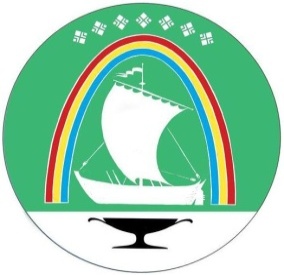 Саха Республикатын«ЛЕНСКЭЙ ОРОЙУОН» муниципальнайтэриллиитэПОСТАНОВЛЕНИЕУУРААХг. ЛенскЛенскэй кот «17» июля 2019 года№ 01-03-619/9от «17» июля 2019 года№ 01-03-619/9Глава 	п/п        Ж.Ж. Абильманов